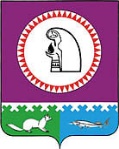 Об отчете Управления экономическогоразвития администрации Октябрьского района по итогам работы за 2017 год и первое полугодие 2018 года       	Заслушав отчет исполняющего обязанности начальника Управления экономического развития администрации Октябрьского района Шередека Г.Р. о работе Управления экономического развития администрации Октябрьского района за 2017 год и первое полугодие 2018 года, Дума Октябрьского района РЕШИЛА:	Утвердить отчет о работе Управления экономического развития администрации Октябрьского района за 2017 год и первое полугодие 2018 года, согласно приложению.Председатель Думы Октябрьского района  	  				   С.И. Марков06.12.2018 № 402 «Д-5»Приложениек решению Думы Октябрьского районаот «06» декабря 2018 г. № 402ОТЧЕТ О РАБОТЕ УПРАВЛЕНИЯ ЭКОНОМИЧЕСКОГО РАЗВИТИЯ АДМИНИСТРАЦИИ ОКТЯБРЬСКОГО РАЙОНА ЗА 2017 ГОД И ПЕРВОЕ ПОЛУГОДИЕ 2018 ГОДАОбщие положенияВ соответствии с решением Думы Октябрьского района от 09.09.2015 № 641         «Об утверждении структуры администрации Октябрьского района» в структуре администрации Октябрьского района предусмотрено Управление экономического развития администрации Октябрьского района, (далее - Управление) в состав, которого входит 3 отдела – отдел экономического анализа, прогнозирования и обеспечения охраны труда, отдел проектного управления, административной реформы и реализации программ, отдел муниципальных закупок.Управление как структурное подразделение администрации Октябрьского района, создано с целью организации работ по осуществлению единой социально-экономической политики, в рамках реализации Стратегии социально-экономического развития Октябрьского района и реализации отдельных государственных полномочий Ханты-Мансийского автономного округа – Югры в сфере охраны труда, а также с целью организации определения поставщика (подрядчика, исполнителя) для муниципальных нужд в соответствии с Федеральным законом от 05.04.2013 № 44-ФЗ «О контрактной системе в сфере закупок товаров, работ, услуг для обеспечения государственных и муниципальных нужд» и досрочного завоза на поставку продукции в районы и населенные пункты Ханты-Мансийского автономного округа-Югры с ограниченными сроками завоза грузов.В своей деятельности Управление руководствовалось Конституцией Российской Федерации, законами и иными нормативными правовыми актами Российской Федерации и Ханты-Мансийского автономного округа – Югры, уставом Октябрьского района, муниципальными правовыми актами, Положением об Управлении экономического развития администрации Октябрьского района.Согласно штатному расписанию администрации Октябрьского района штатная численность работников Управления по состоянию на 01 июля 2018 года составляет – 11 человек. Деятельность Управления координирует и контролирует заместитель главы Октябрьского района по экономике, финансам, инвестиционной политике, председатель Комитета по управлению муниципальными финансами администрации Октябрьского района. Задачи УправленияОсновными задачами Управления являются:1. Участие в осуществлении единой инвестиционной политики на территории Октябрьского района.  2. Организация оценки регулирующего и фактического воздействия проектов муниципальных нормативных правовых актов и экспертизы муниципальных нормативных правовых актов, затрагивающих вопросы осуществления предпринимательской и инвестиционной деятельности, в пределах полномочий, установленных муниципальными правовыми актами.3. Реализация административной реформы на территории Октябрьского района.4. Обеспечение устойчивого внедрения принципов проектного управления в деятельности органов местного самоуправления Октябрьского района. 5. Организация мониторинга социально-экономического положения Октябрьского района и подготовки информации об итогах социально-экономического развития Октябрьского района за отчетный период.6. Организация и координация работ по подготовке доклада главы Октябрьского района о достигнутых значениях показателей для оценки эффективности деятельности органов местного самоуправления Октябрьского района за отчетный год и их планируемых значениях на 3-летний период и Ежегодного отчета главы Октябрьского района о результатах его деятельности, деятельности администрации Октябрьского района и решении вопросов, поставленных Думой Октябрьского района.7. Координация работ по разработке планов и программ социально-экономического развития Октябрьского района, анализ их исполнения.8. Участие в разработке мобилизационного плана экономики на расчетный год. 2. Участие в организации межмуниципального сотрудничества.9. Обеспечение реализации отдельных государственных полномочий Ханты-Мансийского автономного округа – Югры в сфере охраны труда.10. Организация определения поставщика (подрядчика, исполнителя) для муниципальных нужд в соответствии с Федеральным законом от 05.04.2013 № 44-ФЗ «О контрактной системе в сфере закупок товаров, работ, услуг для обеспечения государственных и муниципальных нужд» (далее – Закон о контрактной системе) и иными нормативными правовыми актами Российской Федерации в сфере закупок.            11. Организация досрочного завоза на поставку продукции в районы и населенные пункты Ханты-Мансийского автономного округа-Югры с ограниченными сроками завоза грузов.Итоги работы Управления за 2017 год и первое полугодие 2018 года1. Инвестиционная привлекательность территории заложена в основных направлениях развития, включенных в Стратегию социально-экономического развития  Октябрьского района до 2020 года и на период до 2030 года, утвержденную решением Думы Октябрьского района от 24.12.2014 № 535 «О Стратегии социально-экономического развития Октябрьского района до 2020 года и на период до 2030 года». В 2017 году на основе анализа статистических данных, информации, предоставленной структурными подразделениями администрации Октябрьского района, предприятиями и организациями, осуществляющими производственно-хозяйственную деятельность на территории муниципального образования, специалистами Управления во исполнение постановления администрации Октябрьского района от 11.06.2015 № 1487     «О реализации Стратегии социально-экономического развития  Октябрьского района до 2020 года и на период до 2030 года» проведена оценка достижения и корректировка основных показателей Стратегии социально-экономического развития Октябрьского района на период до 2020 года и на период до 2030 года (далее - Стратегия 2020-2030).В 2018 году осуществлена корректировка основных показателей Стратегии 2020-2030, которая проводилась  Обществом с ограниченной ответственностью «Экспертная организация «Развитие и осторожность», в соответствии с предложениями, замечаниями населения Октябрьского района, общественности. По результатам работы Стратегия 2020-2030, была утверждена решением Думы Октябрьского района от 28.09.2018 № 383 «О внесении изменений в решение Думы Октябрьского района от 24.12.2014 № 535 «О Стратегии социально-экономического развития Октябрьского района до 2020 года и на период до 2030 года»».  В рамках привлечения инвестиций, а также пополнения доходной базы бюджета Октябрьского района Управлением в течение отчетного периода осуществлялось непосредственное взаимодействие с предприятиями - недропользователями, осуществляющими, деятельность на территории Октябрьского района в части согласования объема обязательств и исполнения обязательств компаний по реализации Соглашений о социально-экономическом развитии территории Октябрьского района на 2017 и 2018 годы, а также и проектов Соглашений на 2019 год.В 2017 году и в первом полугодии 2018 года заключено 16 Соглашений о взаимном сотрудничестве по социально-экономическому развитию территории Октябрьского района с предприятиями-недропользователями с общим объемом финансовых обязательств недропользователей на сумму 210,65 млн. руб. (Фактически перечислено в бюджет района за отчетный период –  120,2 млн. руб.).  Для подготовки проектов Соглашений о сотрудничестве между Правительством Ханты-Мансийского автономного округа - Югры и ПАО «НК «Роснефть», ПАО «НК «ЛУКОЙЛ», ПАО «Газпром», ПАО «Сургутнефтегаз» администрация Октябрьского района направила предложения по перечню мероприятий и объемам финансирования для включения в проекты Соглашений на 2019 год на сумму 297,0 млн. руб. В целях стимулирования инвестиционной активности на территории муниципального образования Октябрьский район, поддержки перспективных инвестиционных проектов создан Совет по вопросам развития инвестиционной деятельности при администрации Октябрьского района (далее – Совет), деятельность которого направлена на повышение инвестиционной привлекательности Октябрьского района, защиту экономических интересов Октябрьского района, решение социальных проблем, развитие деятельности рыночных структур, создание новых и сохранение существующих рабочих мест. В 2017 году и первом полугодии 2018 года организовано и проведено 10 заседаний Совета, на которых рассмотрено 36 вопросов.Кроме того, решением Совета принято на сопровождение и на реализацию в рамках проектного управления три проекта:  - «Строительство цеха глубокой переработки рыбы мощностью 480 тонн в год в пгт. Октябрьское»;   - «Напорная канализация: Школа, детский сад в мкр. Южный – КОС-1400, с подключением многоквартирной застройки мкр. Южный, ул. Пионеров и Спортивного комплекса с бассейном, пгт. Приобье Октябрьского района, ХМАО-Югры, Тюменской области»;  - «Формирование комфортной городской среды на территории  городских и сельских поселений Октябрьского района Ханты - Мансийского автономного округа – Югры (Марафон благоустройства)»2. Во исполнение распоряжения Правительства Ханты-Мансийского автономного округа – Югры от 13.02.2002 № 25-рп «О предоставлении сведений для мониторинга, итогов, прогнозов социально-экономического развития Ханты-Мансийского автономного округа», постановления администрации Октябрьского района от 27.02.2012 № 613 «О предоставлении сведений для мониторинга и итогов социально-экономического развития Октябрьского района» ежеквартально в течение отчетного периода Управлением проводился анализ социально-экономического развития муниципального образования Октябрьский район по установленной системе показателей. Организована подготовка и взаимодействие специалистов Управления, структурных подразделений администрации района, администраций городских и сельских поселений, входящих в состав Октябрьского района, по подготовке отчетов государственного статистического наблюдения по форме 1-МО и 1–Администрация.На основании анализа достигнутых показателей социально-экономического развития Октябрьского района в 2017 году Управлением сформирован среднесрочный прогноз социально-экономического развития муниципального образования на очередной год и трехлетний плановый период. В 2018 году в соответствии с основными параметрами прогноза социально-экономического развития Российской Федерации, Ханты-Мансийского автономного округа-Югры на плановый период до 2024 года сформирован прогноз социально-экономического развития Октябрьского района на 2019 год и на плановый период до 2024 года. Данные документы были представлены, в составе документов, являющихся обязательными в соответствии с перечнем, к проекту решения Думы Октябрьского района «О бюджете муниципального образования Октябрьский район на очередной год». Прогноз социально-экономического развития территории формируется во  взаимодействии со структурными подразделениями администрации района, предприятиями, учреждениями, организациями Октябрьского района.Еще одним направлением мониторинга социально-экономического развития Октябрьского района, выполняемых Управлением, совместно с БУ ХМАО-Югры «Октябрьский центр занятости населения» (далее – Центр занятости населения) и главами городских и сельских поселений Октябрьского района является мониторинг ситуации на рынке труда и своевременность выплаты заработной платы работникам хозяйствующих субъектов на территории района. Так, в течение отчетного периода специалистами Управления мониторилась ситуация по погашению задолженности по выплате заработной платы, выявленной Государственной инспекцией труда в Ханты - Мансийском автономном округе – Югре, на 1 предприятии Октябрьского района (ООО «СтройТерминал» пгт. Талинка). Результатом совместной работы органов местного самоуправления, Центра занятости населения выявленная задолженность, которая впоследствии была погашена в полном объеме. Кроме того, специалистами Управления, совместно с Центром занятости населения проводилась работа по формированию плана совместных действий по предприятию ОАО «Приобьтрубопроводстрой», заявившему о массовом высвобождении работников с 01.09.2018 года. 3. В рамках подготовки доклада главы Октябрьского района о достигнутых значениях показателей для оценки эффективности деятельности органов местного самоуправления муниципального образования Октябрьский район за 2017 год и первое полугодие 2018 года и их планируемых значениях на 3-летний период и Ежегодного отчета главы Октябрьского о результатах его деятельности, деятельности администрации Октябрьского района и решении вопросов, поставленных Думой Октябрьского района за 2017 год и первое полугодие 2018 года организовано взаимодействие специалистов Управления со специалистами структурных подразделений администрации Октябрьского района по расчету и анализу основных показателей доклада главы и отчета главы Октябрьского района. Проведен детальный анализ предоставленной информации и показателей, в соответствии с перечнями показателей, утвержденных нормативными правовыми актами Президента Российской Федерации, Правительства Российской Федерации и Правительства Ханты-Мансийского автономного округа – Югры. Подготовлены проекты муниципальных правовых актов по итогам разработки обозначенных документов, обеспечено сопровождение Ежегодного отчета главы на Временных комиссиях Думы Октябрьского района (февраль 2017 год, январь 2018 года). 4. В области координации работ по разработке планов и программ социально-экономического развития Октябрьского района, анализа их исполнения в 2017 году Управление осуществляло подготовку нормативных правовых актов Октябрьского района по порядку разработки муниципальных программ Октябрьского района, а также осуществляло функции уполномоченного органа по методическому руководству разработки муниципальных программ Октябрьского района. В 2018 году данная работа была продолжена, актуализирована нормативно-правовая база, утвержден перечень муниципальных программ.В соответствии с постановлением администрации Октябрьского района                  от 17.04.2018 № 763 «О Рабочей группе по реализации муниципальных программ Октябрьского района(за исключением строительства объектов) и постановлением администрации Октябрьского района от 15.12.2014 № 4450 «О Координационном совете по реализации программ строительства объектов социальной сферы и жилищного строительства на территории Октябрьского района» в течение 2017 года Управлением обеспечена организация и проведение 2 заседаний (1 полугодие 2018 года – 1) рабочих групп по реализации муниципальных  программ Октябрьского района (за исключением строительства объектов), на которых рассмотрено 3 (1 полугодие 2018 года – 3) вопроса и 4 (1 полугодие 2018 года – 2) заседания Координационных советов по строительству, на которых рассмотрено 21 (1 полугодие 2018 года – 14) вопросов. В течение отчетного периода работниками отдела проектного управления, административной реформы и реализации программ Управления ежеквартально проводился анализ реализации муниципальных программ Октябрьского района и подготовлен отчет о ходе реализации программ. В целях обеспечения участия руководителей муниципального образования в заседаниях Комиссии по вопросам обеспечения устойчивого развития экономики и социальной стабильности, мониторингу достижения целевых показателей социально-экономического развития Ханты-Мансийского автономного округа – Югры, проводимым в режиме видеоконференцсвязи Губернатором Ханты-Мансийского автономного округа – Югры и Правительством автономного округа в 2017 году и первом полугодии 2018 года специалистами Управления подготовлены материалы к заседаниям 34 комиссий по 93 вопросам. 5. В целях исполнения Указа Президента Российской Федерации от 07.05.2012                    № 601, Федерального закона от 27.07.2010 № 210-ФЗ «Об организации предоставления государственных и муниципальных услуг», реализации мер по обеспечению и соблюдению требований по оказанию государственных и муниципальных услуг на территории Октябрьского района в администрации Октябрьского района разработаны и утверждены нормативно-правовые акты, регулирующие предоставление муниципальных услуг. С 2014 года в администрации Октябрьского района осуществляет свою деятельность Рабочая группа по контролю организации предоставления муниципальных услуг муниципального образования Октябрьский район, в 2018 году постановлением администрации Октябрьского района от 04.06.2018 № 1116 «О рабочей группе по реализации административной реформы в Октябрьском районе» утверждено новое Положение о Рабочей группе. В 2017 году проведено 2 заседания рабочей группы, на которых рассмотрено 9  вопросов, в 2018 году проведено 2 заседания рабочей группы, на которых рассмотрено 8 вопросов.В целях достижения показателей, установленных Указом Президента Российской Федерации от 07.05.2012 № 601 организованы и проведены следующие мероприятия:- по показателю «доля граждан, использующих механизм получения государственных и муниципальных услуг в электронной форме, к 2018 году - не менее 70 процентов»: в течение 2017 года наиболее востребованные муниципальные услуги, оказываемые структурными подразделениями администрации Октябрьского района переведены в электронный вид.Так, в 2017 году доля услуг, оказанных в электронной форме муниципальным образованием Октябрьский район составила 87,4%, что на 17,4 % больше установленного показателя на 2018 год. 68 муниципальных услуг предоставлялось в электронной форме, из них были доступны для получения посредством Единого портала «Госуслуги» – 52 услуги.  В 2018 году Управлением экономического развития совместно с отделом информационного обеспечения администрации Октябрьского района оказана практическая и методическая помощь администрациям городских и сельских поселений Октябрьского района по переводу муниципальных услуг в электронный вид.	По итогам  1 полугодия 2018 года гражданам стали доступны для получения в электронном виде 94 услуги, в том числе посредством Единого портала «Госуслуги» – 77 услуг (из них: 22 услуги предоставляются структурными подразделениями администрации Октябрьского района, 56 услуг предоставляются администрациями городских и сельских поселений, входящих в состав Октябрьского района). 	В 1 полугодии 2018 года доля услуг, оказанных в электронной форме, составила 81,0%, что на 11 % выше установленного показателя.- по показателю «уровень удовлетворенности граждан Российской Федерации (далее - граждане) качеством предоставления государственных и муниципальных услуг к 2018 году - не менее 90 процентов»:В 2017 году по результатам сведений, размещенных в Информационно - аналитической системе Мониторинга контроля государственных услуг (ИАС МКГУ), удовлетворенность граждан качеством и доступностью предоставления государственных (муниципальных) услуг по принципу «одного окна» в Октябрьском районе за 2017 год составила 96,63%.  в 2018 году по результатам сведений, размещенных в информационно - аналитической системе мониторинга контроля государственных услуг (ИАС МКГУ), удовлетворенность граждан качеством и доступностью предоставления государственных (муниципальных) услуг по принципу «одного окна» в Октябрьском районе составила 100,0%.- по показателю  «доля граждан, имеющих доступ к получению государственных и муниципальных услуг по принципу "одного окна" по месту пребывания, в том числе в многофункциональных центрах предоставления государственных услуг, к 2015 году - не менее 90 процентов:В 2017 году с целью повышения качества и доступности муниципальных услуг на территории Октябрьского района в МФЦ  работало 21 окно для оказания услуг (пгт. Октябрьское (5 окон), пгт. Приобье (5 окон), пгт. Талинка (2 окна), п. Унъюган (3 окна), с. Перегребное (2 окна), п. Карымкары (1 окно), пгт. Андра (1 окно), п. Сергино (1 окно), с. Малый Атлым (1 окно).Также, в целях предоставления услуг для бизнеса 24 апреля 2017 года в пгт. Приобье открыто специализированное окно «МФЦ для бизнеса», в котором предоставлялось 66 государственных и муниципальных услуг, за отчетный период предоставлено услуг – 150 заявителям.01 июля 2017 года открыто 8-е территориально обособленное структурное подразделение в с. Малый Атлым. ТОСП открыт в соответствии с единым фирменным стилем «Мои документы». В марте 2018 года организована работа по осуществлению ежемесячных выездных приемов специалистом МФЦ в населенные пункты сельского поселения Малый Атлым в соответствии с утвержденным графиком. С 21 февраля 2018 года на постоянной основе в сельском поселении Шеркалы осуществляется прием заявлений и документов специалистом МАУ «МФЦ Октябрьского района». В 2017 году данный показатель составил — 94,9 %, в 2018 году — 97,8%.В МФЦ Октябрьского района в 2017 году предоставлялось:  148 федеральных (15 подуслуг); - 225 региональных (129 подуслуг); - 179 муниципальных, в том числе 37 услуг структурных подразделений администрации Октябрьского района, 142 услуги городских и сельских поселений.На 01.01.2018 населению оказано 45002 услуг, в том числе 23780 федеральных, 14587 региональных, и 148 муниципальных услуг. Проведено 17796 консультаций (по федеральным услугам – 9145; региональным – 7801; - муниципальным – 50). По сравнению с аналогичным периодом прошлого года, количество оказанных услуг возросло на 29 %. На 01.07.2018 года в МФЦ Октябрьского района предоставляется: 148 федеральных (15 подуслуг); - 225 региональных (129 подуслуг); - 193 муниципальных, в том числе 31 услуга структурных подразделений администрации Октябрьского района, 161 услуга городских и сельских поселений.По состоянию на 01.07.2018 года населению оказано 23 587 услуг, в том числе: 12253 федеральных, 6984 региональных, 73 муниципальных услуги, 4277 - иные услуги. Проведено 8532 консультаций (по федеральным услугам – 3805; региональным – 4595; муниципальным – 34, иным - 98). Специалисты Управления постоянно осуществляют взаимодействие с МФЦ Октябрьского района в части регулирования вопросов оказания государственных и муниципальных услуг на базе МФЦ Октябрьского района, анализа работы территориальных обособленных подразделений МФЦ Октябрьского района, открытия новых «окон» МФЦ на территории городских и сельских поселений. 6. В области разработки мобилизационного плана экономики в 2018 году Управлением, в пределах полномочий, проведена корректировка расчетов показателей и уточнен мобилизационный план экономики на очередной год по установленным формам, в том числе в разрезе городских и сельских поселений Октябрьского района.7. В области исполнения полномочий по охране труда и социальному партнерству работники Управления осуществляли реализацию основных направлений государственной политики в области охраны труда в установленном законодательством порядке. В 2017 году и первом полугодии 2018 года проведена уведомительная регистрация 41 коллективного договора (2016 год - 23) и 22 дополнительных соглашений к коллективным договорам (2016 год - 8). Среди муниципальных образований автономного округа Октябрьский район находится в числе лидеров по количеству заключенных коллективных договоров.В течение года специалисты Управления осуществляли контроль за организацией и проведением специальной оценки условий труда в муниципальных учреждениях и иных организациях Октябрьского района. По результатам мониторинга состояния условий и охраны труда за 2017 год в 34 (2016 год - 51) организациях муниципального образования Октябрьский район проведена специальная оценка условий труда 955 рабочих мест. Начиная с 2012 года специальную оценку условий труда (аттестацию рабочих мест по условиям труда) провели 76 организаций на 4241 рабочем месте.В 2017 года и 1 полугодии 2018 года осуществлялось методическое руководство работой служб охраны труда в организациях, осуществляющих деятельность на территории района. Организован сбор и обработка информации о состоянии условий и охраны труда у работодателей, осуществляющих деятельность на территории Октябрьского района за 2017 год, мониторингом охвачено 276 организаций.Согласно планам работы на 2017 год и 1 полугодие 2018 года организовано и проведено:3 заседания межведомственного координационного совета по вопросам демографической политики при администрации Октябрьского района, на которых рассмотрено 14 вопросов;4 заседания межведомственной комиссии по проблемам оплаты труда, снижению неформальной занятости при администрации Октябрьского района, рассмотрено 16 вопросов;3 заседания межведомственной комиссии по охране труда администрации Октябрьского района, рассмотрено 15 вопросов;3 заседания муниципальной трехсторонней комиссии Октябрьского района по регулированию социально-трудовых отношений, рассмотрено 13 вопросов.В рамках кампании по легализации «теневой» заработной платы проведена работа с руководителями субъектов малого и среднего предпринимательства по выяснению причин выплаты заработной платы работникам ниже величины прожиточного минимума на основании списков налогоплательщиков, предоставленных  налоговой инспекцией по ХМАО-Югре. Проводился мониторинг неформальной занятости населения, в части выявления работников, трудоустроенных по договорам гражданско-правового характера.В целях выполнения Плана мероприятий межведомственной комиссии по проблемам оплаты труда при администрации Октябрьского района по снижению неформальной занятости, легализации «серой» заработной платы, повышению собираемости страховых взносов во внебюджетные фонды муниципального образования Октябрьский район в сфере легализации неформальных трудовых отношений (далее – План) проводились выездные встречи с работодателями и работниками на территории Октябрьского района. В ходе проведения выездных встреч предоставлялись консультации по вопросам оформления трудовых отношений, выплаты заработной платы не ниже величины прожиточного минимума, легализации трудовых отношений, доводилась до сведения информация о мерах административной ответственности за нарушение трудового законодательства. За 2017 год и 1 полугодие 2018 года в 12 городских и сельских поселениях района, проведены встречи в 72 хозяйствующих субъектах, встречами охвачено 258 работников. Организации, в которых выявлены нарушения по оформлению трудовых отношений, рассматривались на заседаниях межведомственной комиссии по проблемам оплаты труда при администрации Октябрьского района. За 2017 год было выявлено 1295 работников, осуществляющих деятельность без оформления трудовых отношений, с которыми были заключены трудовые договора. Выполнение контрольного показателя составило 187,6 % (контрольный показатель на 2017 год – 690).В 2017 году и 1 полугодии 2018 года в рамках исполнения полномочий по охране труда и социальному партнерству Управлением были разработаны и размещены на официальном веб-сайте Октябрьского района 15 методических рекомендаций в формате мультимедиа, а также 57 информационных материалов для населения в средствах массовой информации.Кроме того, оказано содействие руководителям учреждений и предприятий Октябрьского района в обучении по охране труда специалистов в организациях, аккредитованных в Минтруде Российской Федерации. В 2017 году и 1 полугодии 2018 года 153 руководителя и специалистов, занимающиеся вопросами охраны труда                               в организациях, прошли обучение по охране труда и получили удостоверения.В рамках реализации образовательной составляющей реализуемых полномочий по охране труда в 2017 году были организованы и проведены семинары по вопросам охраны труда (мультимедиа) на темы: «Оптимизация сбора и использования данных по охране труда», «Улучшение условий и охрана труда молодых работников» с участием руководителей и специалистов, занимающихся вопросами охраны труда, 35 организаций Октябрьского района.В 2017 году проведены 2 традиционных смотра-конкурса в области охраны труда. Это смотр-конкурс на лучшую организацию работы в области охраны труда и социально-трудовых отношений в организациях Октябрьского района, в котором приняли участие 9 организаций Октябрьского района и смотр-конкурс на звание «Лучший специалист по охране труда муниципального образования Октябрьский район» в котором приняли участие специалисты 10 организаций района.8. Во  исполнение Указа Президента Российской Федерации от 07.05.2012 № 601 «Об основных направлениях совершенствования системы государственного управления», Закона Ханты-Мансийского автономного округа – Югры от 29.05.2014 № 42-оз  «Об отдельных вопросах организации оценки регулирующего воздействия проектов нормативных правовых актов, экспертизы и оценки фактического воздействия нормативных правовых актов в Ханты-Мансийском автономном округе – Югре» Управление осуществляет функции уполномоченного органа по внедрению оценки регулирующего воздействия  на территории Октябрьского района. Субъекты предпринимательства, а также общественные организации и объединения, представляющие интересы предпринимательского сообщества приглашаются к активному участию в нормотворческой деятельности органов местного самоуправления Октябрьского района. Так, в первом полугодии 2018 году, были организованы публичные консультации на официальном сайте Октябрьского района в разделе: «Оценка регулирующего воздействия» по 5 действующим в Октябрьском районе нормативным правовым актам, затрагивающим вопросы предпринимательской деятельности. По результатам публичных консультаций положительное заключение получили все 5 нормативных правовых акта. В ходе проведения экспертизы положения, вводящие избыточные обязанности, запреты и ограничения для субъектов предпринимательской и инвестиционной деятельности или способствующие их введению, а также положения, приводящие к возникновению необоснованных расходов субъектов предпринимательской и инвестиционной деятельности и бюджета Октябрьского района не выявлены.9. За отчетный период Управлением, исполняющим функции муниципального проектного офиса, разработана и утверждена вся рекомендованная Правительством Ханты-Мансийского автономного округа – Югры нормативная правовая база в области проектного управления на уровне муниципалитета.  За отчетный период 2017 года 3 сотрудника Управления прошли курсы повышения квалификации по теме «Служебная этика муниципальных служащих. Внедрение принципов проектного управления в деятельности органов местного самоуправления. Методика принятия управленческих решений». В марте текущего года сотрудники Управления принимали участие в заседании круглого стола в г. Ханты-Мансийске по вопросам обмена опытом построения проектной деятельности в муниципальных образованиях автономного округа. В 2017 году начал работу Проектный комитет администрации Октябрьского района, который возглавил глава Октябрьского района, всего в 2017 году проведено 6 заседаний проектного комитета на которых было рассмотрено 24 вопроса. В текущем году проведено 3 заседания проектного комитета администрации Октябрьского района, рассмотрено 10 вопросов.  В конце 2017 года началось поэтапное внедрение, а в 2018 году активное функционирование информационной системы управления проектами (далее – ИСУП) в процессе взаимодействия с которой руководители и сотрудники структурных подразделений администрации Октябрьского района осуществляют выполнение мероприятий портфелей проектов, основанных на: целевых моделей разработанных на основе поручений Президента Российской Федерации;  федеральных приоритетных проектов;  региональных проектов Правительства Ханты-Мансийского автономного округа – Югры. В задачи Управления как муниципального проектного офиса в процессе работы в ИСУП входит ежемесячный контроль за своевременным исполнением структурными подразделениями Октябрьского района показателей, статус-отчетов, а также согласованием их документов для дальнейшего рассмотрения специалистами отраслевых Департаментов ХМАО-Югры. В настоящее время все мероприятия портфелей проектов выполняются в установленные сроки. Вместе с тем, реализация проектов так же стоит на особом контроле Губернатора Ханты-Мансийского автономного округа - Югры под председательством, которого в формате видеоконференции осуществляется заседание проектного комитета Ханты-Мансийского автономного округа – Югры с регулярностью раз в месяц. В целях подготовки материалов к ВКС Управление осуществляет взаимодействие с центральным проектным офисом в лице, которого выступает Департамент проектного управления Ханты-Мансийского автономного округа – Югры.  	10. Управлением, в лице отдела муниципальных закупок, как уполномоченного органа, осуществляется проверка и согласование заявок муниципальных заказчиков на определение поставщиков (подрядчиков, исполнителей). В 2017 году было согласовано -  654 заявки, в 1 полугодии 2018 года – 315 заявок.- количество опубликованных извещений об осуществлении закупок в 2017 году составляет – 721 ед., в 1 полугодии 2018 года составляет – 281 ед.;- оформлены соответствующие протоколы по определению поставщиков (подрядчиков, исполнителей) - в 2017 году количество протоколов составляет – 880 ед., в 1 полугодии 2018 года – 372 ед.;Управлением в течение 2017 года и в первом полугодии 2018 года направлялись главным распорядителям бюджетных средств и главам городских и сельских поселений, разъяснения законодательства в сфере закупок товаров, работ, услуг для обеспечения муниципальных нужд.Отдел муниципальных закупок, исполняющий функции уполномоченного органа в сфере осуществления закупок, принимал участие в рассмотрении поданных жалоб участниками закупок в Федеральную антимонопольную службу Ханты-Мансийского автономного округа-Югры, соответственно отделом муниципальных закупок направлено возражений на жалобы участников закупок в 2017 году - 21, из двадцати одной, поданных  жалоб участниками закупки, были признаны не обоснованными – 14; в 1 полугодии 2018 года  направлено возражений на жалобы – 2, из двух, поданных жалоб участниками закупки, были признаны необоснованными - 2.В соответствии с Законом о контрактной системе работники контрактной службы, контрактные управляющие должны иметь высшее образование или дополнительное профессиональное образование в сфере закупок. В марте 2017 года, были организованы курсы дополнительного профессионального образования в сфере закупок по квалификации «Специалист в сфере закупок» для 31 человека. Приняли участие члены комиссий по определению поставщиков (подрядчиков, исполнителей) и контрактные управляющие учреждений социальной сферы.11. Организация и контроль за ходом реализации досрочного завоза продукции с ограниченными сроками завоза грузов:-  ежегодно проводится отбор покупателей (хозяйствующих субъектов) продукции, необходимой для обеспечения жизнедеятельности населения муниципального образования Октябрьский район, по итогам которого участники отбора, включаются в реестр покупателей (хозяйствующих субъектов) для заключения договоров поставки продукции, необходимой для обеспечения жизнедеятельности населения муниципального образования Октябрьский район. В 2018 году в реестр покупателей (хозяйствующих субъектов) включено три предприятия (Малоатлымское МП ЖКХ МО сельское поселение Малый Атлым, МП ЖКХ МО сельское поселение Карымкары, ММП «МИСНЭ»);- организована работа комиссии по формированию потребности на поставку продукции в населенные пункты Октябрьского района с ограниченным сроком навигации;- сформирована заявка на поставку нефтепродуктов и каменного угля, подлежащих досрочному завозу на основании данных, представленных предприятиями, организациями Октябрьского района;- осуществлено документальное сопровождение процедуры досрочного завоза нефтепродуктов и каменного угля на территории Октябрьского района;- по завершению поставки нефтепродуктов в навигацию 2017 года, сформирован реестр счетов – фактур поставки нефтепродуктов и каменного угля, на основании, которого производилось возмещение в размере 100% от стоимости транспортных расходов, связанных с доставкой продукции водным транспортом, предприятиям, получившим бюджетный кредит по досрочному завозу продукции в навигацию 2017 года.12. За отчетный период Управлением в соответствии с действующим законодательством Российской Федерации, были разработаны индивидуальные (коллективные) нормативы количества и цены товаров, работ, услуг на обеспечение функций муниципальных органов, в том числе подведомственных им казенных учреждений, применяемых при расчете нормативных затрат и нормативных затрат на обеспечение функций администрации Октябрьского района с учетом структурных подразделений администрации Октябрьского района, наделенными правами юридического лица и ее подведомственного казенного учреждения. А также разработан и утвержден ведомственный перечень отдельных видов товаров, работ, услуг, их потребительских свойств (в том числе качество) и иных характеристик (в том числе предельных цен товаров, работ, услуг) для администрации Октябрьского района и ее структурных подразделений.13. Специалисты Управления приняли участие в мероприятиях по обсуждению хода реализации и корректировки Стратегии социально-экономического развития Ханты-Мансийского автономного округа – Югры до 2020 года на период до 2030 года, проводимых Губернатором автономного округа, Правительством автономного округа.Подготовлены и представлены заместителю главы Октябрьского района по экономике, финансам, инвестиционной политике необходимые планы и отчеты по вопросам непосредственной деятельности Управления.В течение 2017 года и первого полугодия 2018 года Управлением обеспечено размещение всей необходимой информации по вопросам, входящим в компетенцию Управления на официальном веб-сайте Октябрьского района в сети Интернет.Работники Управления принимали участие в районных и окружных спартакиадах, мероприятиях по благоустройству территории поселка, культурных мероприятиях.Управление обеспечивает функционирование следующих Комиссий, Советов, Рабочих групп при администрации Октябрьского района:Совета по вопросам развития инвестиционной деятельности при администрации Октябрьского района.Рабочей группы по реализации Стратегии социально-экономического развития Октябрьского района до 2020 года.Рабочей группы по реализации муниципальных программ Октябрьского района(за исключением строительства объектов).Координационного совета по реализации программ строительства объектов социальной сферы и жилищного строительства на территории Октябрьского района.Рабочей группе по реализации административной реформы в Октябрьском районе.Проектного комитета администрации Октябрьского района.Межведомственного координационного совета по вопросам демографической политики при администрации Октябрьского района.Межведомственной комиссии по проблемам оплаты труда при администрации Октябрьского района.Межведомственной комиссии по охране труда администрации Октябрьского района.Муниципальной трехсторонней комиссии Октябрьского района по регулированию социально-трудовых отношений.Конкурсной комиссии по организации и проведению муниципального этапа смотра-конкурса на лучшую организацию работы в области охраны труда и регулирования социально-трудовых отношений. Комиссии по вопросам социально-экономического развития Октябрьского района.Комиссии ежегодного районного смотра-конкурса по итогам работы органов местного самоуправления городских и сельских поселений в границах Октябрьского   района  на звание «Лучшее поселение Октябрьского района».Комиссия по осуществлению закупок путем проведения запроса котировок, запроса предложений и предварительного отбора для обеспечения муниципальных нужд Октябрьского района.Единых комиссий по осуществлению закупок путем проведения конкурсов и аукционов товаров, работ, услуг для обеспечения муниципальных нужд.Кроме того, Управление осуществляет функции: Уполномоченного органа по методическому руководству и координации работ по подготовке информации об итогах социально-экономического развития Октябрьского района;Уполномоченного органа по методическому руководству и координации работ по разработке и реализации муниципальных программ Октябрьского района; Уполномоченного органа ответственного за внедрение оценки регулирующего воздействия проектов муниципальных нормативных правовых актов Октябрьского района и экспертизы принятых администрацией Октябрьского района муниципальных нормативных правовых актов, затрагивающих вопросы осуществления предпринимательской и инвестиционной деятельности;Уполномоченного органа по реализации Стандарта развития конкуренции; Муниципального проектного офиса.Уполномоченного органа на осуществление полномочий по определению поставщиков (подрядчиков, исполнителей) для заказчиков муниципального образования Октябрьский район, а также для следующих поселений: Каменное, Шеркалы, Малый Атлым, Карымкары, Андра, Сергино, Октябрьское на основании соглашений о передаче полномочий органам местного самоуправления.4. ВыводДеятельность Управления экономического развития позволяет обеспечить руководителей муниципального образования Октябрьский район, все заинтересованные структуры, население информацией о социально-экономическом развитии района для принятия взвешенных управленческих решений. Качественное прогнозирование социально-экономического развития муниципального образования Октябрьский район позволяет привлечь инвесторов, способных реализовать проекты на территории района, обеспечивающих улучшение качества жизни населения района.Координация работ по реализации государственных программ Ханты-Мансийского автономного округа – Югры и муниципальных программ Октябрьского района позволяет обеспечить достижение запланированных целевых показателей развития района при эффективном использовании бюджетных средств.Координация работ по реализации административной реформы в части оказания государственных и муниципальных услуг позволяет обеспечить доступность, прежде всего, муниципальных услуг населению района, в том числе в электронном виде.Деятельность Управления регулирует отношения, направленные на обеспечение муниципальных нужд в целях повышения эффективности, результативности осуществления закупок товаров, работ, услуг, обеспечения гласности и прозрачности осуществления таких закупок, предотвращения коррупции и других злоупотреблений в сфере таких закупок.Муниципальное образованиеОктябрьский районДУМАРЕШЕНИЕМуниципальное образованиеОктябрьский районДУМАРЕШЕНИЕМуниципальное образованиеОктябрьский районДУМАРЕШЕНИЕМуниципальное образованиеОктябрьский районДУМАРЕШЕНИЕМуниципальное образованиеОктябрьский районДУМАРЕШЕНИЕМуниципальное образованиеОктябрьский районДУМАРЕШЕНИЕМуниципальное образованиеОктябрьский районДУМАРЕШЕНИЕМуниципальное образованиеОктябрьский районДУМАРЕШЕНИЕМуниципальное образованиеОктябрьский районДУМАРЕШЕНИЕМуниципальное образованиеОктябрьский районДУМАРЕШЕНИЕ«06»декабря2018г.№         402пгт. Октябрьскоепгт. Октябрьскоепгт. Октябрьскоепгт. Октябрьскоепгт. Октябрьскоепгт. Октябрьскоепгт. Октябрьскоепгт. Октябрьскоепгт. Октябрьскоепгт. Октябрьское